MARSHALL UNIVERSITY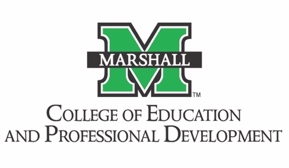 College of Education and Professional DevelopmentWVTPA Data AY 2020-21WV TPA Scores: Fall 2020/Spring 2021All candidates Distinguished(4 pts)Accomplished
(3 pts)Emerging
(2 pts)Unsatisfactory
(1 pts)MeanModeStdevTASK 1: Implications of Community, School, & Family FactorsTASK 1: Implications of Community, School, & Family FactorsTASK 1: Implications of Community, School, & Family FactorsTASK 1: Implications of Community, School, & Family FactorsTASK 1: Implications of Community, School, & Family FactorsTASK 1: Implications of Community, School, & Family FactorsTASK 1: Implications of Community, School, & Family FactorsTASK 1: Implications of Community, School, & Family FactorsCumulative (n = 100)25453002.9530.74ECE (n = 4)40004.0040.00Special Education (n = 1)01003.0030.00Elementary (n = 48)4242002.6730.62Secondary (n = 47)17201003.1530.74Biological Science, 9-Adult (n = 1)10004.0040.00Chemistry, 9-Adult (n = 1)10004.0040.00English, 5-Adult (n = 11)55103.3600.64General Science, 5-Adult (n = 3)12003.3330.47Mathematics, 5-Adult (n = 6)15003.1730.37Music Education, PreK-Adult (n = 7)33103.2900.70PE Health Wellness, PreK-Adult (n = 7)21402.7120.88Social Studies, 5-Adult (n = 7)34303.0030.77Spanish, 5-Adult (n = 1)00102.0020.00TASK 1: Implications of the Classroom FactorsTASK 1: Implications of the Classroom FactorsTASK 1: Implications of the Classroom FactorsTASK 1: Implications of the Classroom FactorsTASK 1: Implications of the Classroom FactorsTASK 1: Implications of the Classroom FactorsTASK 1: Implications of the Classroom FactorsTASK 1: Implications of the Classroom FactorsCumulative17483502.8230.70ECE40004.0040.00Special Education01003.0030.00Elementary4222202.6300.63Secondary9251302.9130.68Biological Science, 9-Adult10004.0040.00Chemistry, 9-Adult01003.0030.00English, 5-Adult45203.1830.72General Science, 5-Adult02102.6730.47Mathematics, 5-Adult15003.1730.37Music Education, PreK-Adult05202.7130.45PE Health Wellness, PreK-Adult20502.5720.90Social Studies, 5-Adult16302.8030.60Spanish, 5-Adult01003.0030.00TASK 1: Implications of Individual Student FactorsTASK 1: Implications of Individual Student FactorsTASK 1: Implications of Individual Student FactorsTASK 1: Implications of Individual Student FactorsTASK 1: Implications of Individual Student FactorsTASK 1: Implications of Individual Student FactorsTASK 1: Implications of Individual Student FactorsTASK 1: Implications of Individual Student FactorsCumulative17463702.8030.71ECE40004.0040.00Special Education01003.0030.00Elementary6231902.7330.67Secondary7221802.7730.69Biological Science, 9-Adult10004.0040.00Chemistry, 9-Adult01003.0030.00English, 5-Adult27203.0030.60General Science, 5-Adult10202.6720.94Mathematics, 5-Adult04202.6730.47Music Education, PreK-Adult04302.5730.49PE Health Wellness, PreK-Adult11502.4320.73Social Studies, 5-Adult25302.9030.70Spanish, 5-Adult00102.0020.00TASK 2: Alignment of Standards and Learning GoalsTASK 2: Alignment of Standards and Learning GoalsTASK 2: Alignment of Standards and Learning GoalsTASK 2: Alignment of Standards and Learning GoalsTASK 2: Alignment of Standards and Learning GoalsTASK 2: Alignment of Standards and Learning GoalsTASK 2: Alignment of Standards and Learning GoalsTASK 2: Alignment of Standards and Learning GoalsCumulative10791102.9930.46ECE40004.0040.00Special Education01003.0030.00Elementary3351002.8530.50Secondary343103.0430.29Biological Science, 9-Adult01003.0030.00Chemistry, 9-Adult01003.0030.00English, 5-Adult28103.0930.51General Science, 5-Adult03003.0030.00Mathematics, 5-Adult06003.0030.00Music Education, PreK-Adult16003.1430.35PE Health Wellness, PreK-Adult07003.0030.00Social Studies, 5-Adult010003.0030.00Spanish, 5-Adult01003.0030.00TASK 2: Learning GoalsTASK 2: Learning GoalsTASK 2: Learning GoalsTASK 2: Learning GoalsTASK 2: Learning GoalsTASK 2: Learning GoalsTASK 2: Learning GoalsTASK 2: Learning GoalsCumulative10632702.8330.58ECE31003.7540.43Special Education01003.0030.00Elementary3281702.7130.58Secondary4331002.8730.53Biological Science, 9-Adult01003.0030.00Chemistry, 9-Adult01003.0030.00English, 5-Adult45203.1830.72General Science, 5-Adult02102.6730.47Mathematics, 5-Adult06003.0030.00Music Education, PreK-Adult06102.8630.35PE Health Wellness, PreK-Adult02502.2920.45Social Studies, 5-Adult09102.9030.30Spanish, 5-Adult01003.0030.00TASK 2: Anticipated Student ChallengesTASK 2: Anticipated Student ChallengesTASK 2: Anticipated Student ChallengesTASK 2: Anticipated Student ChallengesTASK 2: Anticipated Student ChallengesTASK 2: Anticipated Student ChallengesTASK 2: Anticipated Student ChallengesTASK 2: Anticipated Student ChallengesCumulative14414502.6920.70ECE40004.0040.00Special Education00102.0020.00Elementary3202502.5420.61Secondary7211902.7430.70Biological Science, 9-Adult10004.0040.00Chemistry, 9-Adult01003.0030.00English, 5-Adult27203.0030.60General Science, 5-Adult01202.3320.47Mathematics, 5-Adult15003.1730.37Music Education, PreK-Adult02502.2920.45PE Health Wellness, PreK-Adult10602.2920.70Social Studies, 5-Adult25302.9030.70Spanish, 5-Adult00102.0020.00TASK 3: Alignment with Learning GoalsTASK 3: Alignment with Learning GoalsTASK 3: Alignment with Learning GoalsTASK 3: Alignment with Learning GoalsTASK 3: Alignment with Learning GoalsTASK 3: Alignment with Learning GoalsTASK 3: Alignment with Learning GoalsTASK 3: Alignment with Learning GoalsCumulative22532502.9730.68ECE40004.0040.00Special Education01003.0030.00Elementary4291502.7730.59Secondary14231003.0930.71Biological Science, 9-Adult10004.0040.00Chemistry, 9-Adult10004.0040.00English, 5-Adult47003.3630.48General Science, 5-Adult12003.3330.47Mathematics, 5-Adult33003.5000.50Music Education, PreK-Adult13302.7100.70PE Health Wellness, PreK-Adult13302.7100.70Social Studies, 5-Adult25302.9030.70Spanish, 5-Adult00102.0020.00TASK 3: Assessment Criteria/Technical SoundnessTASK 3: Assessment Criteria/Technical SoundnessTASK 3: Assessment Criteria/Technical SoundnessTASK 3: Assessment Criteria/Technical SoundnessTASK 3: Assessment Criteria/Technical SoundnessTASK 3: Assessment Criteria/Technical SoundnessTASK 3: Assessment Criteria/Technical SoundnessTASK 3: Assessment Criteria/Technical SoundnessCumulative10543602.7430.63ECE40004.0040.00Special Education01003.0030.00Elementary2242202.5830.57Secondary4291402.7930.58Biological Science, 9-Adult01003.0030.00Chemistry, 9-Adult01003.0030.00English, 5-Adult37103.1830.57General Science, 5-Adult03003.0030.00Mathematics, 5-Adult06003.0030.00Music Education, PreK-Adult03402.4320.49PE Health Wellness, PreK-Adult02502.2920.45Social Studies, 5-Adult16302.8030.60Spanish, 5-Adult00102.0020.00TASK 3: Balance of AssessmentsTASK 3: Balance of AssessmentsTASK 3: Balance of AssessmentsTASK 3: Balance of AssessmentsTASK 3: Balance of AssessmentsTASK 3: Balance of AssessmentsTASK 3: Balance of AssessmentsTASK 3: Balance of AssessmentsCumulative15454002.7530.70ECE22003.5000.50Special Education01003.0030.00Elementary5202302.6320.67Secondary8221702.8130.70Biological Science, 9-Adult10004.0040.00Chemistry, 9-Adult10004.0040.00English, 5-Adult46103.2730.62General Science, 5-Adult03003.0030.00Mathematics, 5-Adult06003.0030.00Music Education, PreK-Adult03402.4320.49PE Health Wellness, PreK-Adult10602.2920.70Social Studies, 5-Adult14502.6020.66Spanish, 5-Adult00102.0020.00TASK 4: Factors in PlanningTASK 4: Factors in PlanningTASK 4: Factors in PlanningTASK 4: Factors in PlanningTASK 4: Factors in PlanningTASK 4: Factors in PlanningTASK 4: Factors in PlanningTASK 4: Factors in PlanningCumulative11563302.7830.63ECE31003.7540.43Special Education01003.0030.00Elementary2281802.6730.55Secondary6261502.8130.64Biological Science, 9-Adult10004.0040.00Chemistry, 9-Adult01003.0030.00English, 5-Adult38003.2730.45General Science, 5-Adult02102.6730.47Mathematics, 5-Adult05102.8330.37Music Education, PreK-Adult02502.2920.45PE Health Wellness, PreK-Adult11502.4320.73Social Studies, 5-Adult16302.8030.60Spanish, 5-Adult01003.0030.00TASK 4: ConsultationTASK 4: ConsultationTASK 4: ConsultationTASK 4: ConsultationTASK 4: ConsultationTASK 4: ConsultationTASK 4: ConsultationTASK 4: ConsultationCumulative13424502.6820.69ECE20203.0001.00Special Education01003.0030.00Elementary6192302.6520.69Secondary5222002.6830.66Biological Science, 9-Adult01003.0030.00Chemistry, 9-Adult01003.0030.00English, 5-Adult09202.8230.39General Science, 5-Adult10202.6720.94Mathematics, 5-Adult24003.3330.47Music Education, PreK-Adult11502.4320.73PE Health Wellness, PreK-Adult00702.0020.00Social Studies, 5-Adult16302.8030.60Spanish, 5-Adult00102.0020.00TASK 4: Instructional StrategiesTASK 4: Instructional StrategiesTASK 4: Instructional StrategiesTASK 4: Instructional StrategiesTASK 4: Instructional StrategiesTASK 4: Instructional StrategiesTASK 4: Instructional StrategiesTASK 4: Instructional StrategiesCumulative15503502.8030.68ECE40004.0040.00Special Education01003.0030.00Elementary2262002.6330.56Secondary9231502.8730.70Biological Science, 9-Adult10004.0040.00Chemistry, 9-Adult01003.0030.00English, 5-Adult46103.2730.62General Science, 5-Adult02102.6730.47Mathematics, 5-Adult24003.3330.47Music Education, PreK-Adult03402.4320.49PE Health Wellness, PreK-Adult10602.2920.70Social Studies, 5-Adult16302.8030.60Spanish, 5-Adult01003.0030.00TASK 4: Rationale for Instructional StrategiesTASK 4: Rationale for Instructional StrategiesTASK 4: Rationale for Instructional StrategiesTASK 4: Rationale for Instructional StrategiesTASK 4: Rationale for Instructional StrategiesTASK 4: Rationale for Instructional StrategiesTASK 4: Rationale for Instructional StrategiesTASK 4: Rationale for Instructional StrategiesCumulative10454502.653,20.65ECE40004.0040.00Special Education01003.0030.00Elementary3232202.6030.60Secondary3212302.5720.61Biological Science, 9-Adult10004.0040.00Chemistry, 9-Adult01003.0030.00English, 5-Adult18202.9130.51General Science, 5-Adult01202.3320.47Mathematics, 5-Adult04202.6730.47Music Education, PreK-Adult01602.1420.35PE Health Wellness, PreK-Adult01602.1420.35Social Studies, 5-Adult15402.7030.64Spanish, 5-Adult00102.0020.00TASK 4: Learning Resources (including technology)TASK 4: Learning Resources (including technology)TASK 4: Learning Resources (including technology)TASK 4: Learning Resources (including technology)TASK 4: Learning Resources (including technology)TASK 4: Learning Resources (including technology)TASK 4: Learning Resources (including technology)TASK 4: Learning Resources (including technology)Cumulative18562602.9230.66ECE40004.0040.00Special Education01003.0030.00Elementary6271502.8130.63Secondary8281102.9430.63Biological Science, 9-Adult01003.0030.00Chemistry, 9-Adult01003.0030.00English, 5-Adult36203.0930.67General Science, 5-Adult02102.6730.47Mathematics, 5-Adult24003.3330.47Music Education, PreK-Adult07003.0030.00PE Health Wellness, PreK-Adult01602.1420.35Social Studies, 5-Adult35203.1030.70Spanish, 5-Adult01003.0030.00TASK 4: Differentiated InstructionTASK 4: Differentiated InstructionTASK 4: Differentiated InstructionTASK 4: Differentiated InstructionTASK 4: Differentiated InstructionTASK 4: Differentiated InstructionTASK 4: Differentiated InstructionTASK 4: Differentiated InstructionCumulative14454102.7330.69ECE40004.0040.00Special Education01003.0030.00Elementary7192202.6920.71Secondary3251902.6630.59Biological Science, 9-Adult10004.0040.00Chemistry, 9-Adult01003.0030.00English, 5-Adult28103.0930.51General Science, 5-Adult01202.3320.47Mathematics, 5-Adult05102.8330.37Music Education, PreK-Adult02502.2920.45PE Health Wellness, PreK-Adult01602.1420.35Social Studies, 5-Adult06402.6030.49Spanish, 5-Adult01003.0030.00TASK 5: Classroom Set-up and OrganizationTASK 5: Classroom Set-up and OrganizationTASK 5: Classroom Set-up and OrganizationTASK 5: Classroom Set-up and OrganizationTASK 5: Classroom Set-up and OrganizationTASK 5: Classroom Set-up and OrganizationTASK 5: Classroom Set-up and OrganizationTASK 5: Classroom Set-up and OrganizationCumulative26611303.1330.61ECE40004.0040.00Special Education01003.0030.00Elementary4321202.8330.55Secondary1828103.3630.52Biological Science, 9-Adult10004.0040.00Chemistry, 9-Adult01003.0030.00English, 5-Adult65003.5540.50General Science, 5-Adult02102.6730.47Mathematics, 5-Adult33003.5000.50Music Education, PreK-Adult07003.0030.00PE Health Wellness, PreK-Adult34003.4330.49Social Studies, 5-Adult55003.5000.50Spanish, 5-Adult01003.0030.00TASK 5: Classroom and Behavior ManagementTASK 5: Classroom and Behavior ManagementTASK 5: Classroom and Behavior ManagementTASK 5: Classroom and Behavior ManagementTASK 5: Classroom and Behavior ManagementTASK 5: Classroom and Behavior ManagementTASK 5: Classroom and Behavior ManagementTASK 5: Classroom and Behavior ManagementCumulative13632402.8930.60ECE22003.5000.50Special Education00102.0020.00Elementary5241902.7130.64Secondary637403.0430.46Biological Science, 9-Adult01003.0030.00Chemistry, 9-Adult01003.0030.00English, 5-Adult29003.1830.39General Science, 5-Adult02102.6730.47Mathematics, 5-Adult06003.0030.00Music Education, PreK-Adult14202.8630.64PE Health Wellness, PreK-Adult07003.0030.00Social Studies, 5-Adult36103.2030.60Spanish, 5-Adult01003.0030.00TASK 5: FlexibilityTASK 5: FlexibilityTASK 5: FlexibilityTASK 5: FlexibilityTASK 5: FlexibilityTASK 5: FlexibilityTASK 5: FlexibilityTASK 5: FlexibilityCumulative12731502.9730.52ECE31003.7540.43Special Education01003.0030.00Elementary4321202.8330.55Secondary539303.0430.41Biological Science, 9-Adult10004.0040.00Chemistry, 9-Adult01003.0030.00English, 5-Adult38003.2730.45General Science, 5-Adult02102.6730.47Mathematics, 5-Adult06003.0030.00Music Education, PreK-Adult06102.8630.35PE Health Wellness, PreK-Adult16003.1430.35Social Studies, 5-Adult09102.9030.30Spanish, 5-Adult01003.0030.00TASK 5: Questioning StrategiesTASK 5: Questioning StrategiesTASK 5: Questioning StrategiesTASK 5: Questioning StrategiesTASK 5: Questioning StrategiesTASK 5: Questioning StrategiesTASK 5: Questioning StrategiesTASK 5: Questioning StrategiesCumulative9553602.7300.61ECE22003.5000.50Special Education01003.0030.00Elementary3222302.5820.61Secondary4301302.8130.57Biological Science, 9-Adult10004.0040.00Chemistry, 9-Adult01003.0030.00English, 5-Adult16402.7330.62General Science, 5-Adult02102.6730.47Mathematics, 5-Adult06003.0030.00Music Education, PreK-Adult04302.5730.49PE Health Wellness, PreK-Adult04302.5730.49Social Studies, 5-Adult26203.0030.63Spanish, 5-Adult01003.0030.00TASK 5: Student EngagementTASK 5: Student EngagementTASK 5: Student EngagementTASK 5: Student EngagementTASK 5: Student EngagementTASK 5: Student EngagementTASK 5: Student EngagementTASK 5: Student EngagementCumulative12553302.7930.64ECE40004.0040.00Special Education00102.0020.00Elementary5261702.7530.63Secondary3291502.7430.56Biological Science, 9-Adult01003.0030.00Chemistry, 9-Adult00102.0020.00English, 5-Adult17302.8230.57General Science, 5-Adult02102.6730.47Mathematics, 5-Adult05102.8330.37Music Education, PreK-Adult13302.7100.70PE Health Wellness, PreK-Adult03402.4320.49Social Studies, 5-Adult17202.9030.54Spanish, 5-Adult01003.0030.00TASK 6: Clarity and Representation of EvidenceTASK 6: Clarity and Representation of EvidenceTASK 6: Clarity and Representation of EvidenceTASK 6: Clarity and Representation of EvidenceTASK 6: Clarity and Representation of EvidenceTASK 6: Clarity and Representation of EvidenceTASK 6: Clarity and Representation of EvidenceTASK 6: Clarity and Representation of EvidenceCumulative44352103.2340.77ECE40004.0040.00Special Education00102.0020.00Elementary15171602.9830.80Secondary2518403.4540.65Biological Science, 9-Adult10004.0040.00Chemistry, 9-Adult10004.0040.00English, 5-Adult73103.5540.66General Science, 5-Adult12003.3330.47Mathematics, 5-Adult60004.0040.00Music Education, PreK-Adult04302.5730.49PE Health Wellness, PreK-Adult34003.4330.49Social Studies, 5-Adult64003.6040.49Spanish, 5-Adult01003.0030.00TASK 6: Interpretation of DataTASK 6: Interpretation of DataTASK 6: Interpretation of DataTASK 6: Interpretation of DataTASK 6: Interpretation of DataTASK 6: Interpretation of DataTASK 6: Interpretation of DataTASK 6: Interpretation of DataCumulative26472702.9930.73ECE40004.0040.00Special Education00102.0020.00Elementary7241702.7930.68Secondary1523903.1330.70Biological Science, 9-Adult10004.0040.00Chemistry, 9-Adult01003.0030.00English, 5-Adult74003.6440.48General Science, 5-Adult10202.6720.94Mathematics, 5-Adult15003.1730.37Music Education, PreK-Adult04302.5730.49PE Health Wellness, PreK-Adult13302.7100.70Social Studies, 5-Adult45103.3030.64Spanish, 5-Adult01003.0030.00TASK 6: Evidence of ImpactTASK 6: Evidence of ImpactTASK 6: Evidence of ImpactTASK 6: Evidence of ImpactTASK 6: Evidence of ImpactTASK 6: Evidence of ImpactTASK 6: Evidence of ImpactTASK 6: Evidence of ImpactCumulative19473402.8530.71ECE31003.7540.43Special Education01003.0030.00Elementary4251902.6930.62Secondary12201502.9430.76Biological Science, 9-Adult10004.0040.00Chemistry, 9-Adult01003.0030.00English, 5-Adult64103.4540.66General Science, 5-Adult01202.3320.47Mathematics, 5-Adult06003.0030.00Music Education, PreK-Adult02502.2920.45PE Health Wellness, PreK-Adult11502.4320.73Social Studies, 5-Adult44203.2000.75Spanish, 5-Adult01003.0030.00TASK 7: Insights on Teaching and LearningTASK 7: Insights on Teaching and LearningTASK 7: Insights on Teaching and LearningTASK 7: Insights on Teaching and LearningTASK 7: Insights on Teaching and LearningTASK 7: Insights on Teaching and LearningTASK 7: Insights on Teaching and LearningTASK 7: Insights on Teaching and LearningCumulative11513802.7330.65ECE31003.7540.43Special Education00102.0020.00Elementary6212102.6900.68Secondary2291602.7030.54Biological Science, 9-Adult01003.0030.00Chemistry, 9-Adult01003.0030.00English, 5-Adult28103.0930.51General Science, 5-Adult01202.3320.47Mathematics, 5-Adult06003.0030.00Music Education, PreK-Adult01602.1420.35PE Health Wellness, PreK-Adult03402.4320.49Social Studies, 5-Adult07302.7030.46Spanish, 5-Adult01003.0030.00TASK 7: Professional Collaborative PracticeTASK 7: Professional Collaborative PracticeTASK 7: Professional Collaborative PracticeTASK 7: Professional Collaborative PracticeTASK 7: Professional Collaborative PracticeTASK 7: Professional Collaborative PracticeTASK 7: Professional Collaborative PracticeTASK 7: Professional Collaborative PracticeCumulative47772003.1930.66ECE31003.7540.43Special Education01003.0030.00Elementary25541403.1230.64Secondary1921603.2830.38Biological Science, 9-Adult01003.0030.00Chemistry, 9-Adult01003.0030.00English, 5-Adult45203.1830.72General Science, 5-Adult01202.3320.47Mathematics, 5-Adult06003.0030.00Music Education, PreK-Adult15103.0030.53PE Health Wellness, PreK-Adult07003.0030.00Social Studies, 5-Adult17202.9030.54Spanish, 5-Adult00102.0020.00TASK 7: Implications for Future TeachingTASK 7: Implications for Future TeachingTASK 7: Implications for Future TeachingTASK 7: Implications for Future TeachingTASK 7: Implications for Future TeachingTASK 7: Implications for Future TeachingTASK 7: Implications for Future TeachingTASK 7: Implications for Future TeachingCumulative13582902.8430.63ECE31003.7540.43Special Education01003.0030.00Elementary5271602.7730.62Secondary5291302.8330.59Biological Science, 9-Adult01003.0030.00Chemistry, 9-Adult01003.0030.00English, 5-Adult36203.0930.67General Science, 5-Adult01202.3320.47Mathematics, 5-Adult06003.0030.00Music Education, PreK-Adult03402.4320.49PE Health Wellness, PreK-Adult03402.4320.49Social Studies, 5-Adult27103.1030.54Spanish, 5-Adult01003.0030.00TASK 7: Professional GrowthTASK 7: Professional GrowthTASK 7: Professional GrowthTASK 7: Professional GrowthTASK 7: Professional GrowthTASK 7: Professional GrowthTASK 7: Professional GrowthTASK 7: Professional GrowthCumulative12642402.8830.59ECE40004.0040.00Special Education01003.0030.00Elementary7291202.9030.62Secondary1341202.7730.47Biological Science, 9-Adult01003.0030.00Chemistry, 9-Adult01003.0030.00English, 5-Adult19103.0030.43General Science, 5-Adult02102.6730.47Mathematics, 5-Adult06003.0030.00Music Education, PreK-Adult04302.5730.49PE Health Wellness, PreK-Adult03402.4320.49Social Studies, 5-Adult07302.7030.46Spanish, 5-Adult01003.0030.00